Муниципальное бюджетное образовательное учреждение«Ребрихинская средняя общеобразовательная школа»Ребрихинского района Алтайского краяПрограмма по формированию жизнестойкости учащихся «Жизнь в ярких красках» Авторы-составители: Карунина Л.В. – заместитель директора по воспитательной работе Егорова Елена Александровна – педагог-психолог с.Ребриха2014 годОглавление Информационная карта программы ……………………………………..3Пояснительная записка ……………………………………………………4Нормативно-правовая база программы……………………………………4Кадровое обеспечение программы ………………………………………..6Механизм создания и реализации программы  реализации………………9Содержание программы ……………………………………………………11Первый модуль ………………………………………………………………12Второй модуль ………………………………………………………………..17Третий модуль …………………………………………………………………21Четвёртый модуль ……………………………………………………………..22Ожидаемые результаты………………………………………………………..23Способы оценки эффективности программы ………………………………24 Список литературы …………………………………………………………..26Приложения …………………………………………………………………….27Информационная карта программы Пояснительная записка В современных образовательных условиях целенаправленное формирование у обучающихся жизнестойкости, как «интегральной характеристики личности, позволяющей сопротивляться негативным влияниям среды, эффективно преодолевать жизненные трудности, трансформируя их в ситуации развития» (Книжникова С.В.), является актуальной задачей педагогического коллектива любой образовательной организации. Решение данной задачи возможно в комплексном взаимодействии: родители обучающихся, педагоги (классные руководители, учителя-предметники), социальные педагоги, педагоги-психологи.Жизнестойкость следует понимать как системное психологическое свойство, возникающее у человека вследствие особого сочетания установок и навыков, позволяющих ему превращать проблемные ситуации в новые возможности (С.А.Богомаз, 2008)Формирование жизнестойкости опирается на аксиологический подход к категории «ценность»: ценность человеческой жизни, цели и смысла жизни. Формируется отношение к общечеловеческим ценностям, определяется выбор социальной позиции, норм поведения при взаимодействии с другими людьми, характер принятых решений, направленность выбора, индивидуальные приемы психологической защиты и совладающего поведения в сложных жизненных ситуациях.Программа направлена на подростков 11-15 лет. Этот выбор обусловлен особенностями подросткового периода, связанного с развитием саморефлексии, становлением индивидуальной и социальной идентичности, повышающим и проявление антивитального поведения (не направленного на жизнь) у подростков ссформированными качествами жизнестойкости (Жезлова,1978, Амбрумова, Вроно, 1980).Цель программы - повышение уровня жизнестойкости подростков, профилактика антивитального поведения.Достижение этой цели предполагает решение взаимосвязанных задач: Оказание психолого-педагогической поддержки и помощи детям и подросткам, оказавшимся в трудной жизненной ситуации; Формирование навыков конструктивного взаимодействия (работа в команде, поведение в конфликтной ситуации, создание благоприятного психологического климата в коллективе); Формирование у подростков позитивного самосознания собственной личности и личности других людей; Организация и включение подростков в ценностно значимую для них деятельность.Нормативно-правовая база программыКонвенция ООН о правах ребенка (ст. 6, 8, 16, 27, 28, 29, 30) Федеральный	закон	Российской	Федерации	№ 273-ФЗ«Об образовании в Российской Федерации» от 29.12.2012, статья 42Федеральный	закон	Российской	Федерации	№ 124-ФЗ«Об основных гарантиях прав ребенка в РФ» от 24.07.1998, статья 14Федеральный	закон	Российской	Федерации	№ 120-ФЗот 24.06.1999 «Об основах системы профилактики безнадзорности и правонарушений несовершеннолетних»Указ Президента Российской Федерации от 01.06.2012 №761 «О национальной стратегии в интересах детей на 2012-2017 годы»Приказ Министерства образования и науки РФ от 17.12.2010 № 1897 «Об утверждении федерального государственного образовательного стандарта основного общего образования» Приказ Министерства образования и науки Российской Федерации (Минобрнауки России) от 28.12.2010 №2106. «Об утверждении федеральных требований к образовательным учреждениям в части охраны здоровья обучающихся, воспитанников»Письмо Министерства образования Российской Федерации «О мерах по профилактике суицида среди детей и подростков» от 26.01.2000 и от 29.05.2003.Письмо Департамента воспитания и социализации детей Министерства образования и науки Российской Федерации от 27.02.2012 № 06-356 «О мерах по профилактике суицидального поведения обучающихся»Письмо Министерства образования Российской Федерации «О суицидальной ситуации среди несовершеннолетних» от №03-03/5556План мероприятий Министерства образования и науки Российской Федерации по профилактике суицидального поведения среди обучающихся образовательных учреждений на 2011-2015 годы, утв. приказом Минобрнауки России от №2537Уголовный кодекс Российской Федерации (ст. 117 «Истязание», ст. 110 «Доведение до самоубийства», ст. 131-134 «О преступлениях сексуального характера»)Административный кодекс Российской Федерации (ст. 164 «О правах и обязанностях родителей»)Основные принципы программыПринцип гуманизации – соблюдение прав ребенка, закрепленных законом  «Об образовании Российской Федерации», Декларацией прав ребенка, Конвенцией о правах ребенка и др. нормативными документамиПринцип программно-целевого подходапредполагает единую систему планирования и своевременное внесение корректив в планы;Принцип ценности личности, заключающийся в самоценности ребенка.Принцип уникальности личности, состоящий в признании индивидуальности ребенка.Принцип приоритета личностного развития, когда обучение выступает не как самоцель, а как средство развития личности каждого ребенка.Принцип ориентации на зону ближнего развития каждого ученика.Принцип эмоционально-ценностных ориентаций учебно-воспитательного процесса.Кадровое обеспечение программы:Директор школыЗаместитель директора по воспитательной работе Классные руководители 5-9 классов Социальный педагогПедагог-психолог Направления работыучастников реализации программы Классный руководитель Своевременно выявляет и оформляет документы для постановки  на внутришкольный профилактический учетобучающихся, находящихся в социально опасном положении и в трудной жизненной ситуации, а также нуждающихся в индивидуальном психолого-педагогическом подходе.Совместно с педагогом-психологом и социальным педагогом составляет индивидуальный план работы по выявлению группа риска по суицидальному поведению обучающихся.Осуществляет контроль за жилищно-бытовыми условиями семей находящихся в социально опасном положении, обучающихся находящихся в грудной жизненной ситуации, а также нуждающихся индивидуальном психолого-педагогическом подходе.Своевременно выявляет несовершеннолетних, проживающих у родственников, в других семьях без отсутствия на то законных оснований (оформление временной опеки). Информирует администрацию образовательной организации, органы опеки и попечительства о данных фактах.Систематически организует посещение на дому, рейды, обходы с целью выявления несовершеннолетних детей, находящихся в социально опасном положении и в трудной жизненной ситуации, а также нуждающихся индивидуальном психолого-педагогическом подходе.Осуществляет постоянное педагогическое наблюдение и контроль за поведением обучающихся этой категории.Своевременно информирует и привлекает необходимых специалистов (медицинских работников, социальных работников и органов профилактики) для проведения консультаций с детьми и жителями, оказания им адресной помощи.Информирует учителей-предметников о детях, нуждающихся виндивидуальномпсихолого-педагогическом подходе и проводит совместное наблюдение за психоэмоциональным состоянием, поведением несовершеннолетних.Социальный педагогПодробно изучает социально-педагогические характеристики классов и индивидуальные характеристики обучающихся, подготовленные классным руководителем при составлении социального паспорта образовательной организации, проводит собеседования с классными руководителями.Совместно с педагогом-психологом и классным руководителем составляет индивидуальный план работы по выявлению группы риска по суицидальному поведению обучающихся.Участвует в работе методического объединения классных руководителей для своевременного получения информации об учащихся и их семьях (выявление личностных и семейных проблем).Составляет картотеку учащихся, попадающих в «группу риска» и семей, с которыми необходима постоянная социально-педагогическая и психологическая работа (социальный патронаж).Использует различные формы работы с родителями в целяхинформирования и просвещения (родительские собрания, консультирование, анкетирование, родительский лекторий и т.д.).Организует социально-педагогическое и психологическое сопровождение пострадавшего и оказание необходимой помощи (коррекция детско-родительских отношений, индивидуальная работа с каждым членом семьи, коррекция особенностей поведения, общения с участниками образовательного процесса, предотвращение агрессивного поведения и межличностных конфликтов и т.д.).В системе воспитательной работы школы со всеми участникам образовательного процесса ведет просветительскуюработупо предотвращению суицидального поведения подростков. Педагог-психологПроводит психологическую диагностику в целях выявления высокой тревожности, депрессивного состояния, дезадаптации и т.п.Выявляет «группы риска» по суицидальному поведению cpeди учащихся с целью оказания своевременной и комплексной помощи ребенку в разрешении возникшей сложной ситуации.Совместно с классным руководителем, социальным педагогом составляет индивидуальный план работы с детьми «группы риска» по суицидальному поведению.Проводит индивидуальные консультаций и коррекционные занятия, направленные на формирование у учащихся жизненно важных навыков (позитивного отношения к себе и к окружающим, навыков саморегуляции психоэмоционального состояния, разрешать конфликтыи адекватно вести себя в стрессовых ситуациях).В целях повышения компетентности и ответственности информирует родителей, проводит практикумы и тренинги (родительские собрания, консультирование, анкетирование, родительский лекторий и т.д.)Оказывает психологическую помощь ребенку, не оставляет его одного, без наблюдения взрослых до разрешения ситуации и приведения ребенка в адекватное психологическое состояние.Распространяет российские, краевые «Телефоны доверия» горячей линии.Учителя-предметникиИнформируют классного руководителя о выявленных психоэмоциональных состояниях, поведении обучающихся, реализуют индивидуальный подход, учитывая возрастные особенности, создают безопасную атмосферу в группе.Осуществляют постоянное педагогическое наблюдение (контроль) за поведением обучающихся этой категории во время учебного процесса.Разрабатывают и внедряют в образовательные программы программы,  направленные на формирование у детей и подростков коммуникативных навыков, позитивного отношения к себе и к окружающим, навыков саморегуляции психоэмоционального состояния, умения разрешать конфликты и адекватно вести себя в стрессовых ситуациях.Осуществляют информационно-просветительскую деятельность конференции, деловые игры, проектная деятельность) на темы особенностей подросткового возраста, психологии отклоняющегося поведения среди детей и подростков, причинах и признаках подростковых суицидов, неформальных молодежных течений, взаимодействия с семьей и др.). Желательно использование совместных  форм деятельности (педагоги-учащиеся, педагоги-родители, сверстник-сверстнику).Механизм создания и реализации программы Содержание программыГибкость моделирования программыПрограмма формирования жизнестойкости учащихся «Жизнь в ярких красках» является долгосрочной. С каждым годом предполагается совершенствование программы с учетом конкретной ситуации в школе, стремительного развития общественных отношений, технического прогресса, появления новых механизмов диагностики и коррекции. Каждый год планируется привлекать к участию в реализации программы новых интересных людей, специалистов, которые внесут в проект свои коррективы и новые идеи. Также из года в год, накапливая опыт работы, мы приобретаем неоценимый жизненный материал для создания наиболее интересных мероприятий и расширения форм и методов работы с несовершеннолетними.Программа по формированию жизнестойкости «Жизнь в ярких красках» является долгосрочной и включает в себя совокупность деятельности всех участников образовательного процесса, поэтому вся работа по программе выстраивается по четырём модулям: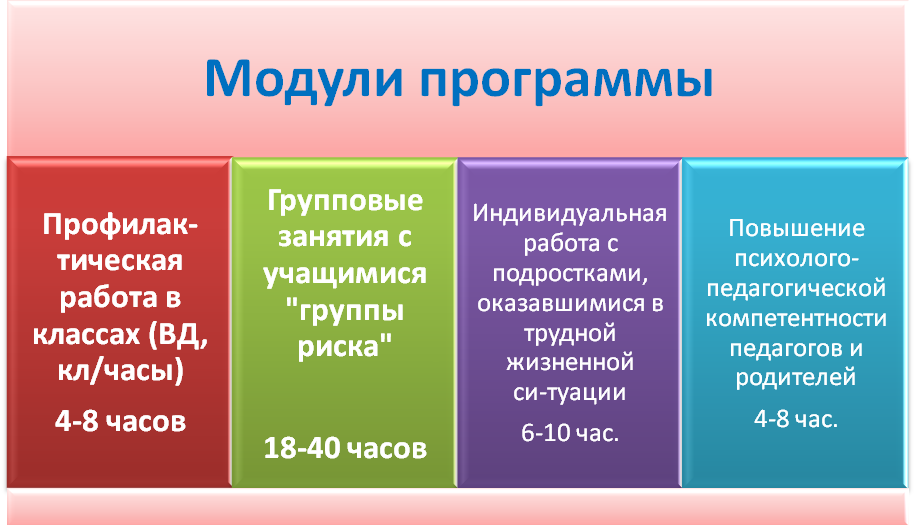 Содержание первого модуля  «Профилактическая работа в классных коллективах в рамках внеурочной занятости, на классных часах»Мероприятия этого модуля направлены на решение следующих задач:формирование навыков конструктивного взаимодействия (работа в команде, поведение в конфликтной ситуации, создание благоприятного психологического климата в коллективе);формирование у подростков позитивного самосознания собственной личности иличности других людей.Мероприятия этого блока реализуются с учётом механизма развития психологических структур подростка, позволяющих превращать проблемные ситуации в новые возможности:показать возможностиподростка, помочь их осмыслить, выбратьименно для себя должное, сформулировать цель, организовать деятельностьв выбранном направлении.Рекомендуемая структура занятийУпражнение для создания эмоционального настроя на занятие; Работа в микрогруппах; Мини-дискуссия; Подведение итогов по схеме: Как менялось мое эмоционально состояние в течение занятия? Какой опыт приобретен в процессе занятия? Какой эпизод занятия запомнился (понравился, удивил) больше всего? Почему? ПритчаУсловия успешности профилактической работы в классных коллективах: системный характер, диалоговое взаимодействие, безоценочное принятие личности подростков, отсутствие назидательности со стороны педагога.Содержание классных часов Содержание второго модуля Групповые занятия с учащимися «группы риска»Содержание занятий элективного курса направлено на решение следующих задач программы:- формирование навыков конструктивного взаимодействия (работа в команде, поведение в конфликтной ситуации, создание благоприятного психологического климата в коллективе);- формирование у подростков позитивного самосознания собственной личности и личности других людей.Программа элективного курса построена на основе программы «Психологическая подготовка к трудным жизненным ситуациям» для подростков 7-9 классов С.В. Книжниковой и программы психологической помощи подросткам «Поверь в себя» Ю.Н. Зариповой и направлена на формирование навыков совладающего поведения.Индивидуальная работа с подростками, оказавшимися в трудной жизненной ситуации (6-10 час)Основная задача индивидуальной (групповой) работы с подростком, оказавшимся в трудной жизненной ситуации: сориентировать на поиски выхода из критических ситуаций или (что более реально) на изменение его отношения к ним. Эффективным методом работы может быть беседа, которая проводится по следующим этапам:Имеющийся набор психокоррекционных техник и методов, упражнений подходит как для детей, так и подростков. Он направлен на коррекцию эмоциональной сферы, снятие тревоги, беспокойства, работу со страхами, психокоррекцию агрессивных и аутоагрессивных тенденций, выработку внутренней свободы, на понимание своих целей, потребностей, преодоление препятствий, выработку навыков поиска выхода из сложных ситуаций, формирование позитивного образа будущего,  обучение  методам саморегуляции.Психокоррекционные техникиРабота с песком. Это методы релаксации: рисование на песке под спокойную гармоничную музыку, просто манипуляции песком  под музыку. В плане психокоррекции возможно  создание в песочнице различных ситуаций с помощью игрушек и мелких предметов с последующим анализом, осознанием и изменением.Методы арт-терапии используются для работы со страхами, гневом и прочими негативными эмоциональными состояниями.Работа с мандалой в целях гармонизации внутреннего  психоэмоционального состояния – рисование мандал.  Создание из подручного материала, разукрашивание мандал.Обучение приемам релаксации и снятия напряжения проходит в сенсорной комнате под релаксационную музыку с применением приемам ароматерапии.  Применяются такие виды техник как визуализация, визуальльно-релаксационные упражнения, телесно-ориентированые упражнения.В индивидуальной работе могут быть использованы проективные техники « «Дождь в сказочной стране», «Карта сказочной страны», психотехники переживания прошлого  и другие.В целях развития рефлексии, временной перспективы и способности к целеполаганию могут быть использованы упражнения «Письмо крестнику». «Пирамида жизнии», «Одиннадцать заповедей», «Продвижение к цели» (К.Фопель);  упражнения «Образ жизненного пути», «Прожить месяц», «Продумайте свои жизненные планы» и т.д.Для организации психокоррекционной работы с учащимися по переживанию травматического события используется метод ДРИ (диалогическое рассказывание историй) О. Хухлаева по работе с травматическим стрессом в экзистенциональном подходе. Содержание четвёртого  модуля «Повышение психолого-педагогической компетентности педагогов и родителей»4-8 часРабота по формированию жизнестойкости должна вестись в школе всем педагогическим коллективом. Классный руководитель, педагог-психолог, социальный педагог и учитель-предметник работают в тесном взаимодействии, выполняя при этом каждый свои профессиональные  обязанности.  Организация взаимодействия педагогов по раннему выявлению группы риска по суицидальному поведению среди учащихся предполагает следующее распределение обязанностей в педагогическом коллективе: Тематика педагогических советов, совещаний, МО классных руководителей Примерная тематика классных родительских собранийОжидаемые результаты Программойпо формированию жизнестойкости учащихся «Жизнь в ярких красках»будут охвачены все учащиеся  5-9 классов МБОУ «Ребрихинская СОШ» В ходе реализации программы в школе  будут созданы условия, чтобы как можно больше положительных качеств личности подростков проявлялось, активизировалось и развивалось. Внедрение программы «Жизнь в ярких красках» поможет подросткам осознать ценности человеческой жизни, сформировать у школьников позитивную адаптацию к жизни как процесс сознательного построения и достижения человеком относительно устойчивых равновесий отношений между собой, другими людьми и миром в целом.Работа по программе  позволит осуществлять социальную и психологическую защиту подростков, позволит снизить количество детей с девиантным поведением и избежать суицидальных попыток, организовать работу по оптимизации взаимоотношений в детско-родительской среде. В рамках программы «Жизнь в ярких красках» учащиеся 5-9 классов приобретут жизненно важные навыки: Навыки позитивного и конструктивного отношения к собственной личностиНавыки позитивного общения Навыки самооценки и понимания других Навыки управления собственными эмоциямиНавыки адекватного поведения в стрессовых ситуацияхНавыки продуктивного взаимодействия Навыки самостоятельного принятия решений Навыки решения проблемных ситуаций Навыки работы с информацией Навыки творчества 
Способы оценки эффективности программыЭффективность реализации программы будет оцениваться всеми субъектами образования (администрацией,  родителями и непосредственно самими учащимися). В рамках мониторинга эффективности программы по формированию жизнестойкости будут учитываться: 1. результаты анкетирования учащихся; 2. мониторинг суицидальных случаев 3. мониторинг уровня воспитанности4. мониторинг развития качеств жизнестойкости5. мониторинг преступности6. изучение коммуникативных навыков учащихсяЭффективность программы в долгосрочной перспективе Так как программа «Жизнь в ярких красках»  предназначена для повышения уровня жизнестойкости подростков, профилактики антивитального поведения, то учащиеся, прошедшие через данный программу,станут более толерантными,будут совершать свой жизненный выбор осознанно, учитывая все условия, сумеют составить для себя положительную программу дальнейшей жизненной перспективы, будут иметь возможность получения дальнейшего образования, будут иметь преимущества в самореализации, навыки по созданию и сохранению собственной семьи и воспитанию детей  Таким образом,  достигнут относительно устойчивого  равновесия в отношениях между собой, другими людьми и миром в целом, что является целью данной программы. Прогнозируемые риски Многообразие факторов, влияющих на формирование личности обучающихся, и не зависящих от школьного образования (семейное неблагополучие, наследственность, экология, образ жизни) Недостаточная мотивационная готовность учителя к реализации требований программы Недостаточная заинтересованность (полное отсутствие заинтересованности) родителей в вопросах воспитания собственных детей, отсутствие мотивации к изменению семейного уклада, стиля взаимоотношений, образа жизни (при наличии семейного неблагополучия).Список литературыБаева И.А Тренинги психологической безопасности в школе.- СПб.: Речь, 2002 Бачков П., БитяноваМ.Р. Я и мой внутренний мир. Психология для старшеклассников.- СПб, 2009.-111 с.Книжникова С,В, Педагогическая профилактика суицидального поведения поведения на основе формирования жизнестойкости (Монография).- Краснодар: «АВС-полиграфня», 2009Особенности формирования жизнестойкости и совладения с трудными жизненными и стрессовыми ситуациями несовершеннолетних и образовании: методическое пособие. Составители: Борисенко О.В., Матерова Т.А., Ховалкина О.А., Шамардина М.В.- Ьарыаул, 2014,- 184 с.ПрихожанА, М, Диагностика личностного развития детей подросткового возраста.- М.: АНО «ПЭБ», 2007. — 56 с.ПрутченковА.ССоцицдьно-психологический тренингв школе.- М.,2001 Тренинг жизненных навыков для подростков с трудностями социальной адапта- шш/Под ред. А.Ф. Шадуры.- СПб,: «Речь», 2005,- ]7бсХухлаева О В. Тропинка к своему Я. Средняя школа (5-6 классы). - М.: Генезис, 2005,-207с.Приложение 1 ДИАГНОСТИКАЛИЧНОСТНОГО РАЗВИТИЯ ДЕТЕЙ ПОДРОСТКОВОГО ВОЗРАСТА(Прихожан А. М. Диагностика личностного развития детей подросткового возраста. — М.: АНО «ПЭБ», 2007. — 56 с.)Изучение особенностей Я-концепцииЛичностный опросник предназначен для обучающихся 12—17 лет. Дополнения, адаптация и нормирование осуществлены А. М. Прихожан.Экспериментальный материал.Бланк методики. На первой странице бланка проставляются сведения об обучающемся (фамилия, имя, возраст, пол, класс, дата и время проведения и др.). На следующих страницах представлен текст методики. На последней странице в рамке — место для записи оценок и выводов по результатам исследования.Применяются два варианта бланков — для мальчиков и для девочек.Порядок проведения.Методика проводится фронтально — с целым классом или группой подростков. После раздачи бланков подросткам предлагается прочитать инструкцию, затем психолог должен ответить на все задаваемые ими вопросы. После этого подросткам предлагается выполнить тренировочные задания. Затем следует проверить, как каждый из них выполнил задание, точное понимание инструкции, вновь ответить на вопросы. После этого подростки работают самостоятельно, и психолог ни на какие вопросы не отвечает. Заполнение шкалы вместе с чтением инструкции — 25—30 мин.Обработка и интерпретация результатов.Объединяются ответы «верно» и «скорее верно, чем неверно» рассматриваются вместе (обозначаются в ключах знаком «+»), ответы «скорее неверно, чем верно» и «неверно» также объединяются (обозначаются в ключах знаком «-»). Выявляется тенденции к социальной желательности ответов.Ответы по шкале социальной желательности сопоставляются с ключом (см. табл. 1)Таблица 1.Шкала социальной желательностиВ тех случаях, когда по этой шкале получено 7 и более баллов, результаты обучающегося могут быть искажены под влиянием сильной тенденции давать социально желательные ответы. В этом случае к результатам, полученным по шкале, следует подходить с осторожностью и использовать их только как ориентировочные.Необходимо провести дополнительное исследование с использованием другого способа получения данных (проективная методика, беседа, наблюдение и т. п.).Подсчитывается суммарный балл, характеризующий общую удовлетворенность собой, позитивность самоотношения. С этой целью результаты испытуемого сопоставляются с ключом (таблица 2). Совпадение с ключом — один балл.	Таблица 2.КлючПолученный результат записывается в графе «Сб» (сырой балл).Данные переводятся в стенайны (стандартную девятку), в соответствии с которым определяется уровень самоотношения, выделяется 5 уровней самоотношения — (таблица 3).Таблица 3.	Уровень	самоотношения	Стенайн записывается в графе «Ст». Уровень самоотношения — в графе «УС». Значение уровней самоотношения:I уровень — очень высокий уровень самоотношенияуровень — высокий уровень, соответствующий социальному нормативу уровень — средний уровень самоотношения уровень — низкий уровень, неблагоприятный вариант самоотношения уровень — предельно высокий уровень (может свидетельствовать о защитновысоком отношении к себе) или предельно низкий уровень самоотношения. Группа риска.Подсчитываются баллы по отдельным факторам (таблица 4). Совпадение с ключом — один балл.Результаты фиксируются в соответствующих графах.Таблица 4Бланк шкалы Я-концепции(вариант для мальчиков)Фамилия, имя		 ШколаВозраст	Класс	Дата проведения	Время проведения	На следующих страницах приведены высказывания о поведении, мыслях, чувствах человека. Для каждого из них четыре варианта ответа: "ВЕРНО", "СКОРЕЕ ВЕРНО, ЧЕМ НЕВЕРНО", "СКОРЕЕ НЕВЕРНО, ЧЕМ ВЕРНО" и "НЕВЕРНО". Внимательно прочти каждое предложение, подумай, можешь ли ты отнести его к себе, правильно ли оно описывает тебя, твое поведение, твои качества. Если ты согласен с высказыванием, поставь знак X в графе "ВЕРНО". Если согласен, но не полностью, поставь знак X в графе "скорее верно, чем неверно". Если скорее не согласен, поставь знак X в графе "скорее неверно, чем верно". Если совершенно не согласен, поставь знак X в графе — "НЕВЕРНО".Не думай долго над ответом. Здесь нет правильных и неправильных ответов. Отвечая на вопросы, ты просто сможешь рассказать о себе, о том, что ты думаешь и чувствуешь.Запомни: нельзя давать на одно предложение несколько ответов, не пропускай предложений, отвечай на все подряд.Давай потренируемся:Теперь переверни страницу и начинай работать.Бланк шкалы Я-концепции(вариант для девочек)Фамилия, имя	Школа	Возраст	Класс	Дата проведения	Время проведения	На следующих страницах приведены высказывания о поведении, мыслях, чувствах человека. Для каждого из них четыре варианта ответа: "ВЕРНО", "СКОРЕЕ ВЕРНО, ЧЕМ НЕВЕРНО", "СКОРЕЕ НЕВЕРНО, ЧЕМ ВЕРНО" и "НЕВЕРНО". Внимательно прочти каждое предложение, подумай, можешь ли ты отнести его к себе, правильно ли оно описывает тебя, твое поведение, твои качества. Если ты согласна с высказыванием, поставь знак X в графе "ВЕРНО". Если согласна, но не полностью, поставь знак X в графе "скорее верно, чем неверно". Если скорее не согласна, поставь знак X в графе "скорее неверно, чем верно". Если совершенно не согласна, поставь знак X в графе — "НЕВЕРНО".Не думай долго над ответом. Здесь нет правильных и неправильных ответов. Отвечая на вопросы, ты просто сможешь рассказать о себе, о том, что ты думаешь и чувствуешь.Запомни: нельзя давать на одно предложение несколько ответов, не пропускай предложений, отвечай на все подряд.Давай потренируемся:Теперь переверни страницу и начинай работать.Приложение 2 Диагностика социальной компетентности обучающегося(для родителей (законных представителей) и / или классных руководителей)Шкала разработана А.М. Прихожан и направлена на выявление уровня социальной компетентности подростков 11—16 лет и позволяет выявить, как общий уровень социальной компетенции подростка в соответствии с возрастом, так и компетентность в отдельных областях.Экспериментальный материал.Бланк методики. На первой странице бланка проставляются сведения об обучающемся (фамилия, имя, возраст, пол, класс, дата и время проведения и др.), указываетсякем дана оценка социальной компетентности подростка.Порядок проведения.Методика проводится людьми, хорошо знающими подростка (родителями, другими взрослыми родственниками, лицами, заменяющими родителей, педагогами).Для оценки используется трехбалльная шкала:1 балл-обучающийся полностью владеет указанным навыком, умением, ему свойственна указанная форма поведениябалла - владеет ими отчасти, проявляет время от времени, непостояннобалла - не владеетВ графе «Примечания» можно записать ответ, указать другие сведения (латентное время, эмоциональную реакцию респондента и т. п.).Заполнение шкалы длится от 20 до 40 мин.Обработка результатовПутем суммирования баллов по всем пунктов подсчитывается общий балл социальной компетентности. Полученный результат сопоставляется с показателями социального возраста (СВ) в соответствии с полом подростка (таблица 1).2. Вычисляется коэффициент социальной компетентности (СК) по формуле:СК=(СВ-ХВ)0,1 где:	СК — коэффициент социальной компетентностиСВ — социальный возраст (определяется по таблице 1) ХВ — хронологический возрастВ соответствии с ключом (таблица 2) вычисляется балл по каждой субшкале.Таблица 2.4. Полученные данные сопоставляются с показателями социального возраста по каждой шкале в соответствии с полом школьника (таблица 3). В том случае, если данные по возрастам совпадают, для вычисления берется возраст, ближайший к хронологическому возрасту подростка.Таблица 3Вычисляется коэффициент социальной компетентности (СК) по каждой субшкале по формуле: СК=(СВ-ХВ) 0,1 где:СК — коэффициент социальной компетентности в соответствующей сфере СВ — социальный возраст (определяется по таблице 3)ХВ — хронологический возрастИнтерпретация результатов.Если беседа проводится с самим подростком, то данные оцениваются с точки зрения самооценки социальной компетентности, если с хорошо знающими подростка людьми — как экспертная оценка социальной компетентности.Коэффициент социальной компетентности (и по шкале в целом, и по отдельным субшкалам) может находиться в интервале от -1 до +1 и интерпретируется следующим образом: 0—0,5 — социальная компетентность подростка в целом соответствует его возрасту (социально-психологический норматив).0,6—0,75 — подросток по уровню социальной компетентности несколько опережает своих сверстников.0,76—1 — подросток существенно опережает своих сверстников по уровню социальной компетентности, что может свидетельствовать о чрезмерно быстром взрослении как неблагоприятной тенденции развития, а при изучении самооценке о ее нереалистично-завышенном характере.0—(-0,5) — социальная компетентность подростка в целом соответствует его возрасту (социально-психологический норматив).(-0,6)—(-0,75) — отставание в развитии социальной компетентности.(-0,76)—(-1) — существенное отставание в развитии социальной компетентности.Данные по отдельнымсубшкалам позволяют качественно проанализировать сферы«опережения» и «отставания» в социальной компетентности и составить соответствующую психолого-педагогическую программуБланк беседы. Шкала социальной компетентностиФамилия, имя ________________________Школа _______________________________Возраст _______________Класс _________С кем проводится беседа (сам подросток, мать, отец, классный руководитель, учитель, воспитатель, психолог - нужное подчеркнуть,в случае необходимости - дописать) ____________________________Дата проведения ______________________Время проведения _____________________Профиль сформированности социальной компетенции учащихся _______  класса (на начало реализации программы)Дата: ________________Профиль сформированности социальной компетенции учащихся _______  класса (по итогам реализации программы)Дата: ________________Полное название программы Программа по формированию жизнестойкости учащихся «Жизнь в ярких красках»Авторы-составителиКарунина Л.В. Егорова Е.А. Руководитель программы Карунина Лариса ВалерьевнаНазвание проводящего учреждения Муниципальное бюджетное образовательное учреждение «Ребрихинская средняя общеобразовательная школа» Адрес организации, телефон 658546, Алтайский край, Ребрихинскийрайон, с.Ребриха, ул. Ленина-1308 (385-82) 22-5-83Цель программыповышение уровня жизнестойкости подростков, профилактика анти витального поведения.Сроки реализации Долгосрочная Место проведения Муниципальное бюджетное образовательное учреждение «Ребрихинская средняя общеобразовательная школа»Адресность программы    учащиеся 5-9 классов, родители, педагогический коллектив Краткое содержание программы Работа программы строится по четырём модулям: Профилактическая работа в классных коллективах (в рамках внеурочной занятости, на классных часах)  Групповая работа с учащимися «группы риска» Индивидуальная работа с подростками, оказавшимися в трудной жизненной ситуации  Повышение психолого-педагогической компетентности педагогов и родителейI. Подготовительный этапI. Подготовительный этапАдминистрацияИздает локальные нормативные акты, регламентирующие деятельность педагогических работников по формированию жизнестойкости обучающихся;Включает в план ВР раздел: «Формирование жизнестойкости обучающихся»;Организует проведение методических семинаров, (педагогических советов) по организационно-содержательным вопросам формирования жизнестойкости обучающихся в образовательной организации педагогическими работникамиКлассный руководительЗаполняет бланк методики «Шкала социальной компетентности обучающегося», составляет профильсформированности качеств жизнестойкости в классном коллективе;Определяет направления ВР в классном коллективе с учетом профиля сформированных качеств жизнестойкости в классе;Планирует содержание классных часов, родительских собраний;Взаимодействует с педагогом-психологом, социальным педагогом (при наличии)Педагог-психологРазрабатывает цикл занятий по формированию жизнестойкости, утверждает учебно-тематический план занятий (при наличии факультативных занятий, элективных курсов, уроков психологии);Определяет группу подростков, оказавшихся в трудной жизненной ситуации исходя из проведённых классным руководителем методик: обучающиеся, находящиеся в состоянии развода родителей, в состоянии острого горя (смерть родственников, развод родителей, суицид в семье и др.), обучающиеся (воспитанники) без попечения родителей, пережившие насилие или жестокое обращение, попытку суицида, с проявлениями антивитальной направленности;Проводит консультирование родителей (законных представителей) данной группы подростков, получает письменное разрешение (или письменный отказ) о проведении индивидуальной (групповой) коррекционно-развивающей работы;Проводит диагностику личностного развития детей подросткового возраста (Прихожан А. М.) с подростками, оказавшимися в трудной жизненной ситуации (приложение 1 к методическим рекомендациям) (при наличии письменного разрешения родителей (законных представителей);Составляет учебно-тематический план индивидуальных (групповых) занятий с подростками группы риска и утверждает его руководителем образовательной организации-II. Формирующий этапII. Формирующий этапАдминистрацияОрганизует проведение родительских собраний, методических семинаров, педагогических советов по вопросам повышения психолого-педагогической компетентности педагогов;Координирует работу всех педагогических работников и организует контроль за исполнением плана по формированию жизнестойкости обучающихсяКлассный руководительОрганизует просветительскую работу с родителями (законными представителями) обучающихся;Проводит классные часы по формированию жизнестойкости в соответствии с планом работы;Организует включение подростков в ценностно значимую для них деятельность;Осуществляет индивидуальное педагогическое сопровождениеобучающихся, оказавшихся в трудной жизненной ситуации, с низким коэффициентом социальной компетентностиПедагог-психологОрганизует в адаптационный период (октябрь-ноябрь) проведение 1-3 групповых психологических занятий в пятых, девятых классах, в «сборных» вновь созданных классах, а также в классах, где появился новый ученик, в конфликтных классах (по мере необходимости);Проводит индивидуальные (групповые) коррекционноразвивающиезанятия по формированию совпадающего поведения с подростками, оказавшимися в трудной жизненной ситуации;Проводит элективный курс (факультатив) для обучающихся по формированию жизнестойкости (при наличии);Участвует в подготовке и проведении родительских собраний, семинаров для педагогов и родителей (законных представителей);Осуществляет методическое сопровождение классных руководителей по организации ими работы в классах, направленной на формирование жизнестойкостиСоциальный педагогОсуществляет социальный патронажобучающихся, находящихся в социально опасном положении, на учете в КДНиЗП, ПДНIII. МониторингIII. МониторингАдминистрацияОсуществляет анализ и оценку результатов школьной программы формирования жизнестойкости обучающихся в 2014-2015 учебном году в соответствии с показателями эффективности;Осуществляет планирование работы на 2015-2016 учебный год;Организует обсуждение результатов работы с родителями (законными представителями) и педагогическим коллективом;Проектирует воспитательную работу по формированию жизнестойкости обучающихся на следующий учебный год с учетом достигнутых результатовКлассный руководительЗаполняет бланк методики «Шкала социальной компетентности обучающегося» (приложение 2)составляет профиль сформированных качеств жизнестойкости в классном коллективе по итогам работы;Проводит анализ и оценку результатов по итогам проделанной работы;Планирует работу с классным коллективом на следующий учебный год (с учетом профиля сформированности качеств жизнестойкости в классном коллективе)Педагог-психологОрганизует проведение мониторинга социальной компетентности обучающихся (на основании профиля сформированности качеств жизнестойкости в классных коллективах по методике «Шкала социальной компетентности обучающегося»);Осуществляет анализ и оценку результатов школьной программы формирования жизнестойкости обучающихся в 2014-2015 учебном году в соответствии с показателями эффективности (совместно с администрацией школы);Планирует мероприятия по повышению психологопедагогической компетентности педагогов, родителей (законных представителей), собственную работу на следующий учебный год с учетом результатов мониторинга социальной компетентности обучающихсяСодержание работы с учащимися5-6 класспознание подростком самого себя, осмысление сильных и слабых сторон своей личности, самовоспитание7-9 классцелесообразно учитывать потребность взрослеющих подростков в избирательности общения, их эмоциональную ранимость, потребность в признании и стремление к самоутверждениюТемаСодержаниеКол-вочасов«Я и мой мир» 5 класс«Я и мой мир» 5 класс«Я и мой мир» 5 классЯ - личность и индивидуальность. Я и мои друзья.Самоанализ подростками сильных и слабых сторон своей личности. Развитие рефлексии. Формирование мотивации на работу с собственными недостатками как способ саморазвития личности. Командообразование. Самопрезентация. Формирование команды, толерантности во взаимоотношениях и взаимодействии.1-2Я в мире друзей.Актуализация представления об особенностях привычек, взглядов, вкусов, позиций, поведения, деятельности людей, обусловленных половыми различиями. Развитие умения сотрудничать, учитывая эти знания. Формирование актуального полоролевого поведения. Формирование команды, толерантности во взаимоотношениях и взаимодействии.1-2Мои ценности: жизнь, здоровье, время, друзья, семья, успехиФормирование ценностного отношения к себе, своей жизни, близким. Развитие представления о взаимосвязи личных качеств с жизненными успехами и неудачами людей. Формирование: убеждения, что успех в учебе и других делах зависит от труда и упорства; уверенного поведения, произвольности и самоконтроля, адекватной самооценки. Обучение приемам конструктивного общения.1-2Практикум уверенного поведения в опасных ситуациях.Формирование понятий: опасность, риск, трудная жизненная ситуация, помощь, самопомощь, взаимопомощь. Обучение приемам анализа, планирования и преодоления трудной жизненной ситуации. Формирования умения обращаться за помощью к взрослому, сверстникам, пользоваться телефоном доверия. Службы экстренной помощи.Жизнестойкий человек. Как им стать? 26 класс6 класс6 классЯ и мой мирФормирование: позитивных представлений о будущем; убеждения, что будущее нужно планировать, достижения и успех - результат деятельности человека. Успех деятельности зависит от умения общаться и взаимодействовать с другими. Самоконтроль и саморегуляция, как обязательные элементы успеха. Обучение основам саморегуляции.1-2ПрактикумобщенияФормирование понятий: конструктивное (успешное) общение, критика, комплимент, конфликт, этика общения. Обучение способам распознования уверенного и неуверенного поведения в общении, умения оказать поддержку. Тренировка: уверенного выступления, умения обращения за помощью (на модели игровой ситуации).1-2Практикумнестандартныхрешений втрудныхжизненныхситуацияхФормирование позитивного мышления, навыков самоконтроля и саморегуляции. Тренировка принятия решения, обращения за помощью и преодоления трудной жизненной ситуации (на модели игровой ситуации).Службы экстренной помощи (контактные телефоны).1-2Если бы моим другом был ... я сам Формирование: адекватной самооценки, умения объективно оценивать свои сильные и слабые стороны; мотивации, целеполагания, планирования саморазвития; конструктивного отношения к критике в свой адрес. Тренировка в приемах саморегуляции, самопрезентации (на модели игровой ситуации).1-27 класс7 класс7 классПрактикумобщенияОсобенности принятия индивидуального и коллективного решения. Тренировка умения предлагать и отстаивать свою точку зрения при принятии коллективного решения (на модели игровой ситуации «Презентация группы»).1-2часаРазработка и управление социальным проектомФормирование навыков конструктивного общения, умений принятия коллективного решения. Формирование и сплочение команды, коррекция социометрического статуса, взаимотношений, неадекватной самооценки.1-2Практикумпреодолениятрудностей.Формирование умения постоять за себя, отстаивать свои права, сказать «нет»; анализировать ситуации, выявляя свое ошибочное суждение. Индивидуальные приемы психологической защиты и совладающего поведения в сложных жизненных ситуациях.Информирование о волевых качествах, нравственной направленности поступков и поведения при взаимодействии с другими людьми, примеры успешного преодоления трудностей.1-2Я - личность!Осознание собственной ценности, ценности человеческой жизни. Выбор своей социальной позиции, норм поведения при взаимодействии с другими людьми. Характер принятых решений, направленность выбора в сложных жизненных ситуациях (на модели игровой ситуации).1-2«Я и этот мир» 8 класс«Я и этот мир» 8 класс«Я и этот мир» 8 классЦенность жизни. Факторы риска и опасности.Дискуссия о жизненных целях и ценностях. Определение факторов риска и опасности (в т.ч. зависимости). Индивидуальные приемы психологической защиты и совладающего поведения в ситуациях риска и опасности.1-2ПрактикумобщенияСамопрезентация группы. Вопросы-ответы. Предупреждение и разрешение конфликтов.1-2ПрактикумсаморегуляцииСпособность человека к адаптации в сложных жизненных ситуациях. Последствия воздействия стресса на организм, возможности эффективно противостоять стрессу. Овладение приемами саморегуляции.1Риск - дело благородное?Дискуссия: «Риск - дело благородное? Рискованное поведение - проявление смелости, взрослости, решительности?» Формирование понятий: неоправданный риск, минимальный риск, склонность к риску, минимизирование неизбежного риска, самосохранение, самоспасение, самопомощь.Службы экстренной помощи (контактные телефоны).1-29 класс9 класс9 классЖизнь пособственномувыборуАктуализация представления о своем будущем, о своих жизненных целях. Профессия как ценность.Формулирование целей и определение временных границ. Личностные стратегии успеха в трудных жизненных ситуациях. Программы защиты от стресса, зависимости.1-2Практикум конструктивного общенияАнализ особенностей общения, ресурсов личностного роста учащихся. Формирование навыков конструктивного поведения в ситуации сложного выбора, принятия коллективного решения. Защита от агрессии и стресса.1-2Любовь! Что это такое?Любовь и романтические отношения в жизни человека. Отношение к любви в разные эпохи. Характер отношений между любящими людьми. «Разрушители» любви. Признаки насилия и зависимости в отношениях. Как пережить разрыв романтических отношений?1-2Проблемы смысла жизниПроблемы смысла жизни и счастья - составляющие счастья. Я - в мире сверстников. Я - в мире взрослых.1-2№Название тем  Кол-во   часовСтруктура занятияЛИЧНОСТНЫЙ БЛОКПредставление о самом себе, или самоидентификация.ЛИЧНОСТНЫЙ БЛОКПредставление о самом себе, или самоидентификация.ЛИЧНОСТНЫЙ БЛОКПредставление о самом себе, или самоидентификация.1Добро пожаловать     в группу1Беседа, вырабатывание правил, анкетирование.2Работа с именем1Приветствие, энергизатор «Снежный ком». Интерактивная игра «Имя мое…», сочинение-рассуждение. Рефлексия занятия.3Наши особенности1Приветствие, энергизатор «Букет».Интерактивная игра «Если бы я был цветком».упражнение «Орехи». Обсуждение работ. Рефлексия занятия.4.«Я – подросток»2Приветствие, энергизатор «С чем пожаловали?».Информация об особенностях подросткового периода.Игра «Чтобы выжить» на осмысление личных психологических зонах риска подросткаРефлексия занятия.5. «Я – это я. И это замечательно»1Приветствие, энергизатор «Встреча». Интерактивная игра «Футболка с надписью». «Двадцать я». Релаксация «Полет белой птицы». Упражнение «Легкие пути ведут в тупик». Рефлексия занятия6.«Я горжусь …» 1Приветствие. Энергизатор «Ревущий мотор». Интерактивная игра «Я горжусь».Упражнение «Мой портрет в лучах солнца» Упражнение «Комплименты». Рефлексия занятия.7.Доверие в жизни человека.1Приветствие Энергизатор «Бабушка из Бразилии».Упражнение «Тест на доверие»Упражнение «Паровозики»Упражнение «Только вместе»Упражнение «Скульптура недоверия - доверия»Рефлексия занятия.8.Как справиться с гневом?2Приветствие. Энергизатор «Доброе животное»Беседа о чувствах и эмоциях. Упражнение «Цвет моего настроения»Упражнение «Имена чувств»Работа с притчей «О змее»Упражнение «Выставка»Упражнение «Эмоции в моем теле»Упражнение «Место покоя»9«Преодолеваем страхи»2Приветствие. Энергизатор «Театр Кабуки».Беседа о страхах.                                          Упражнение «Рисунок страха»Упражнение «Способы преодоления страха»Упражнение «Морское царство»10Основы саморегуляции2Приветствие. Энергизатор.Беседа о важности саморегуляции.Упражнение  «Аукцион» Знакомство с техниками мышечного расслабления. Упражнение «Чувство прекрасного»Рефлексия занятия.РАЗВИТИЕ РЕФЛЕКСИИ, ВРЕМЕННОЙ ПЕРСПЕКТИВЫ                                                  И СПОСОБНОСТИ К ЦЕЛЕПОЛАГАНИЮРАЗВИТИЕ РЕФЛЕКСИИ, ВРЕМЕННОЙ ПЕРСПЕКТИВЫ                                                  И СПОСОБНОСТИ К ЦЕЛЕПОЛАГАНИЮРАЗВИТИЕ РЕФЛЕКСИИ, ВРЕМЕННОЙ ПЕРСПЕКТИВЫ                                                  И СПОСОБНОСТИ К ЦЕЛЕПОЛАГАНИЮ11Уверенность                        и неуверенность                     в себе2Париветствие. Энергизатор «Общий счет»Упражнение «Уверенность и неуверенность в себе»Упражнение «Сила языка»Упражнение «Уверенный – неуверенный = грубый»Упражнение «Сильные стороны»Рефлексия занятия.12.Проблема как друг2Приветствие. Энергизатор «Фруктовый салат»Беседа. Упражнение «Диалог со своим мозгом». Упражнение «Воздушный шарик».Упражнение «Внушение»Упражнение «Минута молчания»Упражнение «Шаги к успеху»Рефлексия занятия.13.Формулирование целей»1Приветствие.                                                     Энергизатор  «Постройтесь по …».  Интерактивная игра «Я в будущем». Рефлексия занятия.14.Главные цели и  определение временных границ2Приветствие. Энергизатор «Вертолет»Упражнение «Перевоплощение»Упражнение «Главные цели и определение временных границ»Рефлексия занятия.15.Оценка ресурсов и препятствий1Приветствие. Энергизатор «У дяди Абрама…»Упражнение «Перевоплощение»Упражнение «Оценка ресурсов и препятствий»Рефлексия занятия.16.Продвижение к цели1Приветствие.  Энергизатор «Меняющаяся комната».  Ролевая  игра «Продвижение к цели». Обсуждение. Упражнение «Браво». Рефлексия занятия.17.«Ценить настоящее»1Приветствие. Энергизатор 2Водушный шарик».Беседа о смысле жизни.Прослушивание и обсуждение рассказа.Рефлексия занятия.19.Если бы я был творцом. 1Приветствие.  Энергизатор «Пробейся сквозь рад». Игра «Цепочка ценностей»Игра - презентация «Заповеди». Обсуждение.                                                  Упражнение «Если бы я был творцом». Рефлексия занятия.20Пирамида жизни1Приветствие.  Энергизатор «Письмо». Обсуждение домашнего задания «Ценности и символы». Интерактивная игра «Пирамида жизни». Рефлексия занятия.21Жизнь по собственному выбору2Приветствие.Энергизатор «Снежный ком»Упражнение «Рыба для размышленияКоллаж «Мой герб»Упражнение «А что дальше?»Рефлексия занятия.ВСЕГО27Этапы беседыГлавные задачи этапаИспользуемые приемыНачальный этапУстановление эмоционального контакта с собеседником, взаимо-отошений сопереживающего партнерства«Сопереживание», «Эмпатийное выслушивание»Второй этапУстановление последовательности событий, которые привели к кризисной ситуации; снятие ощущения безвыходности ситуации«Преодоление исключительности ситуации», «Поддержка успехами и достижениями», «Структурирование беседы», «Постоянное внимание к содержанию», «Определение конфликта»Третий этапСовместное планирование деятельности по преодолению кризисной ситуации«Интерпретация», «Планирование»,«Удержание паузы», «Фокусирование на ситуации»ЗаключительныйэтапОкончательное формулирование плана деятельности; активная психологическая поддержка«Логическая аргументация», «Рациональное внушение уверенности»Сроки проведения Тематика и форма проведенияНоябрь Педагогический совет «Разработка программы по формированию жизнестойкости учащихся как одно из направлений воспитательной работы всего педагогического коллектива» НоябрьИндивидуальная консультация классных руководителей по вопросу тестирования учащихся Ноябрь Методическое объединений классных руководителей «Особенности введения программы по формированию жизнестойкости»Январь-февраль Административное совещаний «Реализация программы по формированию жизнестойкости через систему классных часов» Март Промежуточный анализ реализации программы по формированию жизнестойкости. Система взаимодействия психолога, классного руководителя, родителей, социального педагога в рамках реализации программы. МайСовещания при директоре «Итоги реализации программы «Жизнь в ярких красках»  Класс Тематика собраний 5 класс «Родителям о роли общения в жизни подростка», «Поощрение и наказание в воспитании детей»,«Здоровый образ жизни - основа успешной жизнедеятельности»«Фабрика звезд» (творческий отчет), «Детская агрессия»6 класс «Как уберечь детей от насилия. Права и обязанности ребенка»,«Общение родителей с детьми-подростками» (ролевая игра),«Свободное время подростка» (творческий отчет),«Роль семьи в воспитании моральных качеств личности», 7 класс «Контакты и конфликты», «Воспитание ненасилием в семье» (дискуссия), «Нравственные ценности семьи»,8 класс «Мой ребёнок становится трудным», «Роль взрослых  при оказании помощи подростку в кризисных ситуациях», 9 класс «В семье растет дочь» (дискуссионная площадка для мам), «В семье растёт сын» (конференция отцов),«Дети и родители - профессиональный выбор: «За» и «Против» (совместное детско- родительское собрание),Варианты ответовПункты шкалыПункты шкалыПункты шкалыПункты шкалыПункты шкалы«+»62425 42 606272«-»155383Варианты ответовПункты шкалыПункты шкалыПункты шкалыПункты шкалыПункты шкалы«+»62425 42 606272«-»1553831-10.+19.+29.-37.+46.+55-65.+74.-82.+2.+11.-20.+30.-38.-47.+56.+66.+75-84.+3-12-21.+31.+39.+48-57-67.-76.+85-4-13.+22.-32.+40.+49.+58.+68.+77-86.+5.+14.-23.-33.+41.+50-59.+69.-78.+87.-7-16.-26.-34.+43-51-61.+70.-79.+88.-8-17.+27.+35.-44.+52-63.+71.+80.+89.-9.-18.+28.+36.-45.-54.+64.-73.-81.+90.+Количество балловСтенайнУровень0—191V20—332IV34—453III46—514II52—575II58—626I63—687I69—758IIIБолее 759VФактор (ключ)Интерпретация, количество балловI. Поведение (П):13+ 14- 16-26-27+ 29-38-39+ 64-7077- 85- 86+ всего 13 пунктовА/0—4 баллаПодросток рассматривает свое поведение как не соответствующее требованиям взрослых.Б/6—9 балловОбычно свидетельствует о реалистичном отношении к своему поведению.В/10—13 балловПодросток оценивает свое поведение как соответствующее требованиям взрослых.Для групп А и В дополнительно полезно выявить отношение к такому поведению (оно может характеризовать негативистическое отношение к требованиям — «я веду себя плохо и очень этим доволен»). Подросток может переживать из-за того, что продолжает выполнять требования взрослых (как маленький), и относится к этому отрицательно, возможны и оценка, соответствующая оценке взрослых.Однако следует иметь в виду, что суммарная оценка в общем ключе (табл.1) предполагает, что соответствие требованиям взрослых рассматривается подростком как положительная черта.П. Интеллект, положение в школе (И):5+ 10+ 18+ 19+ 2328+ 30- 34+ 37+ 47+ 54+ 66+ 75- 79+ 80+ всего 15 пунктовА/0—5 балловНизкая самооценка интеллекта, школьной успешности.Б/6—10 балловСамооценка интеллекта и школьной успешности среднего уровня. В/11—15 балловВысокая самооценка. Самооценку в этой области целесообразно сопоставить с уровнем реальной успешности.Важно также проанализировать отношение подростка к своей школьной успешности.III Интеллект, положение в школе (И):8-11- 13+31+3550- 56+всего 7 пунктовА/0—2 баллаПодросток оценивает школьную ситуацию как неблагоприятную. Школа вызывает у него неприязнь, тревогу, скуку.Б/3—4 баллаНейтральное отношение к школе.В/5—7 балловПозитивное восприятие школьной ситуации. Необходимо проанализировать причины негативного восприятия школьной ситуации.IV. Внешность, физическая привлекательность, физическое развитие как свойства, связанные с популярностью среди сверстников (В)9- 17+33+44+ 46+ 61+68+ 73- 78+ 82+ 85-всего 11 пунктовА/0—3 баллаНизкая самооценка внешности, физических качеств. Б/4—7 балловСредняя самооценка.В/8—11 балловВысокаясамооценка.Низкая (а нередко и средняя) самооценка внешности — фактор риска, она может быть причиной низкой общей самооценки подростка, его общей неудовлетворенности собой.V. Тревожность (Т)4+ 7+ 8+ 11+ 32—41— 43+ 49- 55+ 84- 89+ всего 11 пунктов Следует обратить внимание на то, что знаки в данном случае обратны по отношению к общему ключу (таб. 1)А/0—4 баллаВысокий уровень эмоционального благополучия, низкий (адаптивный) уровень тревожности.Б/5—7 балловСредний уровень тревожности.В/8—11 балловВысокий уровень тревожности. Подростки группы «В» нуждаются в психологической помощи.VI. Общение (О). Популярность среди сверстников, умение общаться1-3-7-12- 17+22- 31+37+ 45- 51- 5556+ 58+ 65+ 66+ 71 + 74- 76+ 78+ всего 19 пунктовА/0—6 балловНизкая самооценка популярности среди сверстников, умения общаться. Свидетельствует о неудовлетворенности потребности в общении у подростка.Б/7—13 баллов Средняя самооценка.В/14—19 балловВысокая самооценка в общении, характеризующая переживание удовлетворенности в этой сфере.Следует сопоставить эти данные с результатами объективного исследования положения школьника среди сверстников.VI. Счастье и удовлетворенность (У):2+ 40+ 44+ 50- 5759+ 67- 88- 90+ всего 9 пунктовА/0—2 баллаПереживание неудовлетворенности жизненной ситуацией. Б/3—5 балловРеалистичное отношение к жизненной ситуации.В/6—9 балловПолное ощущение удовлетворенности жизнью.VII. Положение в семье (С)16- 19+ 29-36-4367- 70-81 + всего 8 пунктовА/0—2 баллаПодросток не удовлетворен своим положением в семьеБ/3—5 балловСредняя степень удовлетворенностиВ/6—8 балловВысокая степень удовлетворенности.Низкая степень удовлетворенности ситуацией в семье может рассматриваться как фактор риска.VIII. Уверенность в себе5+ 9- 10+ 14- 18+ 20+ 21+28+39+ 40+4852- 63+ 69- 8- 86+ 87- 90+всего 18 пунктовА/0—5 балловНеуверенность в себе.Б/6—15 балловСредний уровень уверенности в себе, реалистичная самооценка. В/16—18 балловЧрезмерно высокий уровень уверенности в себе, чаще всего носит компенсаторно-защитный характер. Вместе с тем, особенно у младших подростков может свидетельствовать об инфантильном характере отношения к своим возможностям, недостаточной критичности. В психологической помощи нуждаются как неуверенные в себе, так 	и чрезмерно уверенные в себе школьникиверноскорее верно, чем неверноскорееневерно,чемверноневерноЯ люблю смотреть телевизорМой любимый урок — физкультура№высказыванияверноскорее верно, чем неверноскорее неверно, чем верноневерноМои одноклассники смеются надо мнойЯ счастливый человекМне трудно приобретать друзейЯ часто грущуЯ находчивыйЯ всегда сдерживаю свои обещанияЯ робкийЯ нервничаю, когда учитель вызывает меня к доскеМеня беспокоит моя внешностьКогда я вырасту, я займу важное положение в обществеСильный страх на контрольных, тестах и экзаменах мешает мне хорошо выполнять заданияСверстники не уважают меня, не считаются со мнойЯ хорошо веду себя в школеЕсли что-то происходит не так, я обычно сам виноватЯ часто сплетничаюРодителей огорчает мое поведениеЯ сильныйУ меня много хороших идейДома считают, что я умный, прислушиваются к моему мнениюОбычно я люблю все делать по-своемуУ меня умелые рукиЯ легко уступаю другимЯ плохо учусьЯ всегда говорю только правдуЯ никогда не раздражаюсь и не сержусьЯ часто поступаю плохоЯ умею владеть собойЯ сообразительныйДома я плохо себя ведуОбычно я долго сижу над домашними заданиями, и все равно не могу доделать их до концаЯ пользуюсь авторитетом в классеЯ обычно совершенно спокоенУ меня красивые глазаЯ могу сделать хороший доклад на урокеВ школе мне постоянно хочется спатьЯ часто надоедаю брату, сестре, другим близким родственникамМоим друзьям нравятся мои идеиЯ часто попадаю в неприятные ситуацииЯ веду себя так, как считаю правильнымЯ удачливЯ беспокоюсь только тогда, когда для этого есть очень серьезный поводЯ всегда слушаюсь родителей и других взрослых родственниковМои родители ждут от меня слишком многого, мне трудно будет оправдать их ожиданияЯ нравлюсь себе таким, какой я естьСреди ровесников я нередко чувствую себя лишнимУ меня красивые волосыНа уроках я часто сам вызываюсь отвечатьЯ хотел бы быть другимЯ хорошо сплю по ночамЯ ненавижу школуДля совместных прогулок, занятий, игр сверстники выбирают меня в последнюю очередьЯ часто чувствую неуверенность в себе, в своих силахИногда мне не хочется идти в школуЯ эрудированный человек, я многое знаю и много умеюЯ часто сомневаюсь в хорошем отношении ко мне других людейМои одноклассники считают, что со мной интересно общатьсяЯ несчастливУ меня много друзейЯ веселыйЯ никогда не говорю о том, чего не знаюЯ хорошо выгляжуЯ выполняю все советы родителей и других близких взрослыхЯ активен, бодр, деятеленЯ часто ввязываюсь в дракуСверстники-мальчики — уважают меняКо мне часто обращаются за советом, интересуются моим мнением о чем-либоМоя семья разочаровалась во мнеУ меня приятное лицоКогда я очень стараюсь что-то сделать, у меня ничего не получаетсяДома я ко всем пристаю, всем мешаюЯ всегда впереди, я могу повести за собой другихЯ никогда никому не грублюЯ неуклюжийСо мной не хотят дружитьЯ забываю то, что училЯ хорошо лажу с людьмиЯ легко выхожу из себяЯ нравлюсь девочкамЯ люблю читатьМне легко учиться хорошо по всем предметамМне нравятся мой брат, сестра, другие близкие родственникиУ меня хорошая фигураНередко я хвастаюсьЯ редко испытываю страхЯ все время что-нибудь разбиваю или ломаюНа меня можно положитьсяУ меня плохой характерЯ часто думаю о плохомМне часто хочется плакатьЯ хороший человекверноскорее верно, чем неверноскорее неверно, чем верноневерноЯ люблю смотреть телевизорМой любимый урок — физкультура№высказыванияверноскорее верно, чем неверноскорее неверно, чем верноневерноМои одноклассники смеются надо мнойЯ счастливый человекМне трудно приобретать друзейЯ часто грущуЯ находчиваяЯ всегда сдерживаю свои обещанияЯ робкаяЯ нервничаю, когда учитель вызывает меня к доскеМеня беспокоит моя внешностьКогда я вырасту, я займу важное положение в обществеСильный страх на контрольных, тестах и экзаменах мешает мне хорошо выполнять заданияСверстники не уважают меня, не считаются со мнойЯ хорошо веду себяЕсли что-то происходит не так, я обычно сама виновата Я часто сплетничаюРодителей огорчает мое поведениеЯ обаятельнаяУ меня много хороших идейДома считают, что я умная, прислушиваются к моему мнениюОбычно я люблю все делать по-своемуУ меня умелые рукиЯ легко уступаю другимЯ плохо учусьЯ всегда говорю только правдуЯ никогда не раздражаюсь и не сержусьЯ часто поступаю плохоЯ умею владеть собойЯ сообразительнаяДома я плохо себя ведуОбычно я долго сижу над домашними заданиями, и все равно не могу доделать их до концаЯ пользуюсь авторитетом в классеЯ обычно совершенно спокойнаУ меня красивые глазаЯ могу сделать хороший доклад на урокеВ школе мне постоянно хочется спатьЯ часто надоедаю брату, сестре, другим близким родственникамМоим друзьям нравятся мои идеиЯ часто попадаю в неприятные ситуацииЯ веду себя так, как считаю правильнымЯ удачливаЯ беспокоюсь только тогда, когда есть очень серьезный повод для этогоЯ всегда слушаюсь родителей и других взрослых родственниковМои родители ждут от меня слишком многого, мне трудно будет оправдать их ожиданияЯ нравлюсь себе такой, какая я естьСреди ровесников я нередко чувствую себя лишнейУ меня красивые волосыНа уроках я часто сама вызываюсь отвечатьЯ хотела бы быть другойЯ хорошо сплю по ночамЯ ненавижу школуДля совместных прогулок, занятий, игр сверстники выбирают меня в последнюю очередьЯ часто чувствую неуверенность в себе, в своих силахИногда мне не хочется идти в школуЯ эрудированный человек, я многое знаю и умею Я часто сомневаюсь в хорошем отношении ко мне других людейМои одноклассники считают, что со мной интересно общатьсяЯ несчастливаУ меня много друзейЯ веселаяЯ никогда не говорю о том, чего не знаюЯ хорошо выгляжуЯ выполняю все советы родителей и других близких взрослыхЯ активна, бодра, деятельнаЯ часто ввязываюсь в ссоры, перебранкиСверстницы уважают меняКо мне часто обращаются за советом, интересуются моим мнением о чем-либо.Моя семья разочаровалась во мнеУ меня приятное лицоКогда я очень стараюсь что-то сделать, у меня ничего не получаетсяДома я ко всем пристаю, всем мешаюЯ всегда впереди других я могу повести за собойЯ никогда никому не грублюЯ неуклюжаяСо мной не хотят дружитьЯ забываю то, что училаЯ хорошо лажу с людьмиЯ легко выхожу из себяЯ нравлюсь мальчикамЯ люблю читатьМне легко учиться хорошо по всем предметамМне нравятся мой брат, сестра, другие близкие родственникиУ меня хорошая фигураНередко я хвастаюсьЯ редко испытываю страхЯ все время что-нибудь разбиваю или ломаюНа меня можно положитьсяУ меня плохой характерЯ часто думаю о плохомМне часто хочется плакатьЯ хороший человекГруппаКоличествобалловСоциальныйвозрастГруппаКоличествобалловСоциальныйвозрастДевочки102—1089Мальчики 95—1089Девочки96—10110Мальчики 88—9410Девочки89—9511Мальчики 81—8711Девочки82—8812Мальчики 74—8012Девочки75—8113Мальчики 67—7313Девочки70—7614Мальчики 62—6614Девочки63—6915Мальчики 57—6115Девочки56—6216Мальчики 50—5616Девочки49—3617Мальчики 43—3617№СубшкалаШифрсубшкалыПунктыПунктыПунктыПунктыПунктыПунктыСамостоятельностьС28162031362.Уверенность в себеУ113192227333.Отношение к своим обязанностямОб610242628354.Развитие общенияО412152330345.Организованность, развитие произвольностип39141729326.Интерес к социальной жизни, наличие увлечений, владение современными технологиямии5711182125СубшкалаДевочки Девочки Мальчики Мальчики СубшкалаБаллыСоциальныйвозрастБаллыСоциальныйвозрастСамостоятельность15—189—1117—189—10Самостоятельность13—1412—1315—1611—12Самостоятельность10—121412—1413—14Самостоятельность7—915—169—1115Самостоятельность6176—816—17Уверенность в себе16—189—1115—189—10Уверенность в себе12—151212—1411Уверенность в себе111310—1112Уверенность в себе8—1014—157—913—14Уверенность в себе6—716—17615—17Отношение к своим обязанностям10—189—1215—189—11Отношение к своим обязанностям8—913—1512—1412—14Отношение к своим обязанностям6—716—178—1115—16Отношение к своим обязанностям——6—717Развитие общения17—18913—189—10Развитие общения15—1610—1110—1211—12Развитие общения12—1412—137—913—15Развитие общения9—1114—16616—17Развитие общения6—817——Организованность, развитие произвольности15—189—1111—189—10Организованность, развитие произвольности12—1412—1310—1211—12Организованность, развитие произвольности9—1114—157—913—14Организованность, развитие произвольности6—816—17615—17Интерес к социальной жизни17—189—1014—189—11Интерес к социальной жизни15—16119—1312—14Интерес к социальной жизни10—1412—136—815—17Интерес к социальной жизни8—914—15——Интерес к социальной жизни6—716—17——СубшкалыСырой баллСоциальный возраст1. Самостоятельность (С)2. Уверенность в себе (У)3. Отношение к своим обязанностям (Об)4. Развитие общения (О)5. Организованность, развитие произвольности(П)6. Интерес к социальной жизни, наличие увлечений, владение современными технологиями (И)№ ппШифр субшкалыПункт шкалыОценка 1,2,3ПримечанияПримечания1.УОбладает чувством собственного достоинства2.СУмеет самостоятельно обнаруживать и исправлять свои ошибки3.ПУмеет принимать решения и выполнять их4.ОИмеет друзей-сверстников5.ИИнтересуется происходящим в стране и мире6.ОбОтветственно относится к школьным обязанностям7.ИЛюбит читать8.ССамостоятельно правильно оценивает качество своей работы9.ПВыполняет намеченное дело до конца10.ОбСледит за своей одеждой, обувью, может полностью ухаживать за собой .11.ИЧитает газеты, журналы12.ОУмеет прийти на помощь другому человеку13.УПроявляет требовательность к себе14.ПВладеет средствами, способами достижения цели15.ОМожет самостоятельно познакомиться с незнакомыми сверстниками16.ССамостоятельно делает покупки, при этом правильно распределяет деньги17.ПМожет составить план выполнения задания и придерживаться его18.ИСмотрит новостные программы по телевизору, слушает их по радио19.УПравильно реагирует на собственные неудачи20.СПроявляет самостоятельность в выборе друзей, занятий во время досуга21.ИМожет использовать компьютер для занятий, получения новой информации22.УПравильно относится к собственным успехам23.ОМожно полностью довериться, положиться24.ОбОсознает свои затруднения, проблемы, может проанализировать их причины25.ИУмеет находить нужную информацию (в книгах, в Интернете и т. п.)26.ОбУчаствует в делах класса, школы27.УСтремится разобраться в себе, понять свои возможности, способности28.ОбВыполняет повседневную работу по дому29.ПМожет работать сосредоточенно, не отвлекаясь30.ОПолучает удовольствие от общения со сверстниками31.ССамостоятельно распределяет свое время32.ППонимает необходимость правил (поведения, выполнения задания и т. п.) и умеет подчиняться им33.УПроявляет уверенность в своей способности добиться успеха во взрослой жизни34.ОУмеет согласовывать свои потребности, желания с потребностями окружающих35.ОбБез напоминаний выполняет домашние задания36.СМожет самостоятельно справляться со своими проблемами, трудностямиФИОуч-сяСамо-стоятельность(С)коэффициент социальной компетентностикоэффициент социальной компетентностикоэффициент социальной компетентностикоэффициент социальной компетентностикоэффициент социальной компетентностиОтметка об организации работы с психологомФИОуч-сяСамо-стоятельность(С)Уверенность в себе (У)Отношения к своим обязанностям (Об.)Развитиеобщения(О)Организованность(П)Интерес к жизни (И)Отметка об организации работы с психологомФИОуч-сяСамо-стоятельность(С)коэффициент социальной компетентностикоэффициент социальной компетентностикоэффициент социальной компетентностикоэффициент социальной компетентностикоэффициент социальной компетентностиОтметка об организации работы с психологомФИОуч-сяСамо-стоятельность(С)Уверенность в себе (У)Отношения к своим обязанностям (Об.)Развитиеобщения(О)Организованность(П)Интерес к жизни (И)Отметка об организации работы с психологом